7.5: Appendix 5: Relevant case studies for mission7.5.1: Methodology for case study retrievalInterviews, questionnaires, and literature review searches were used to identify current projects or initiatives in place which are working towards a transparent, resilient, and fair food system.  A total of 62 case studies related to a transparent, resilient, and fair food system have been identified and are listed below. The top 30 case studies were then added to a case study template which provided an overview of the project, the impact it has had on the food system and the impact it can have on the mission of a fully transparent, resilient, and fair food system. List of case studies related to a transparent, resilient, and fair food system:7.5.2: Overview of case studies identified.7.5.3: Example case study factsheets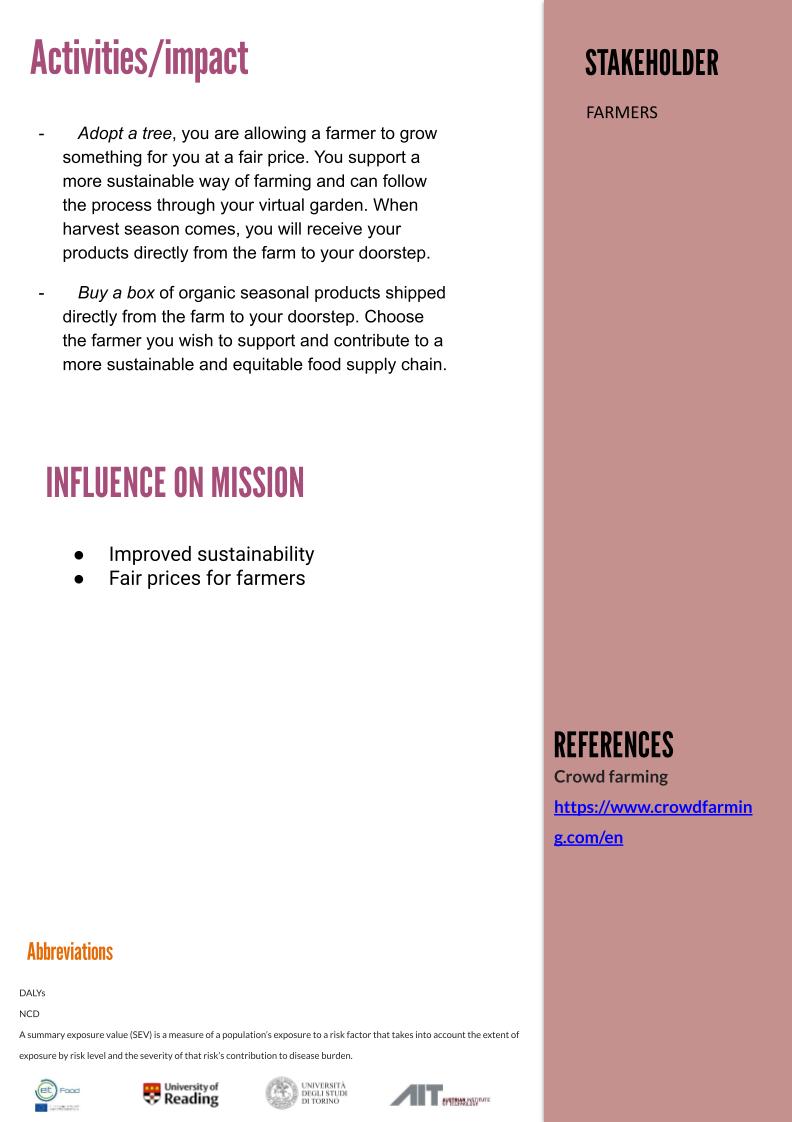 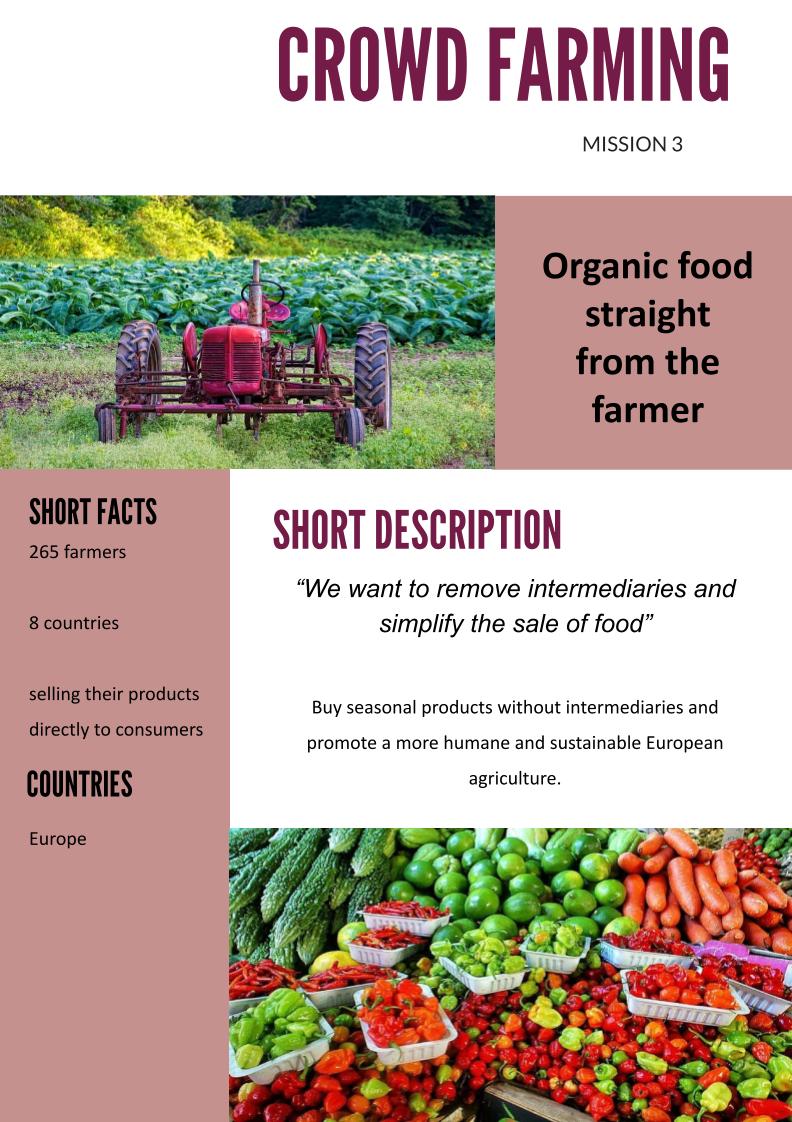 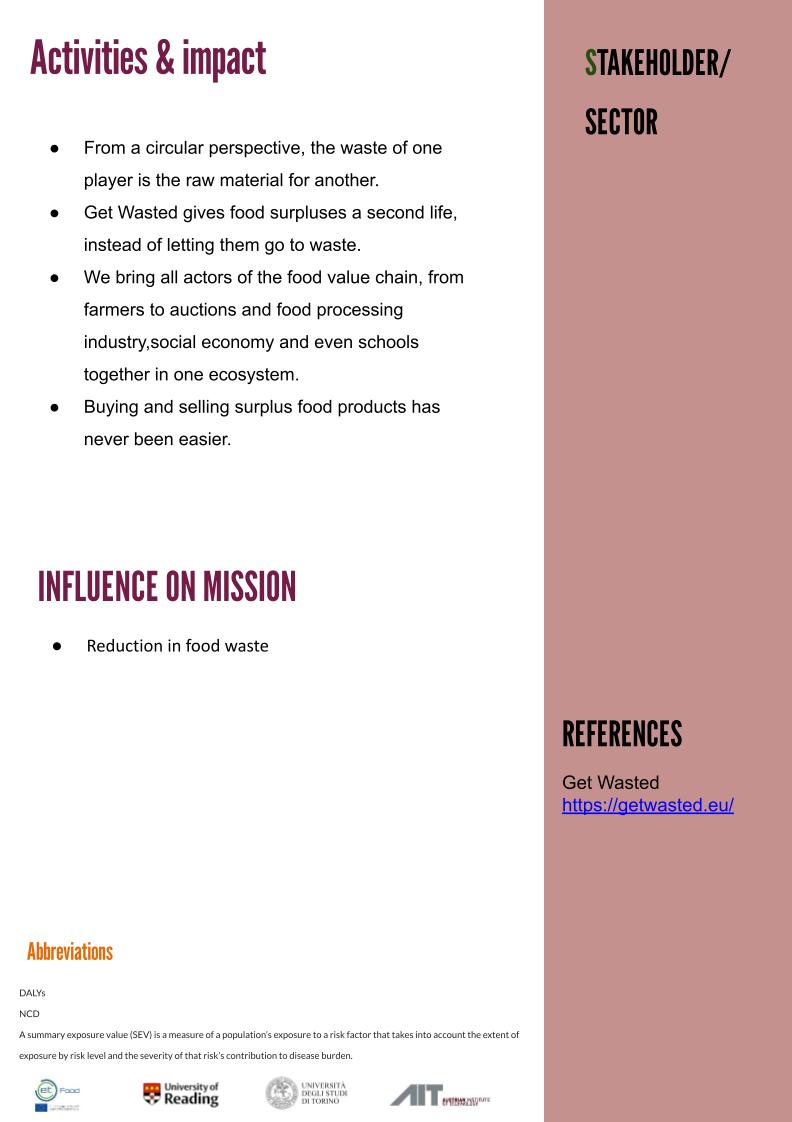 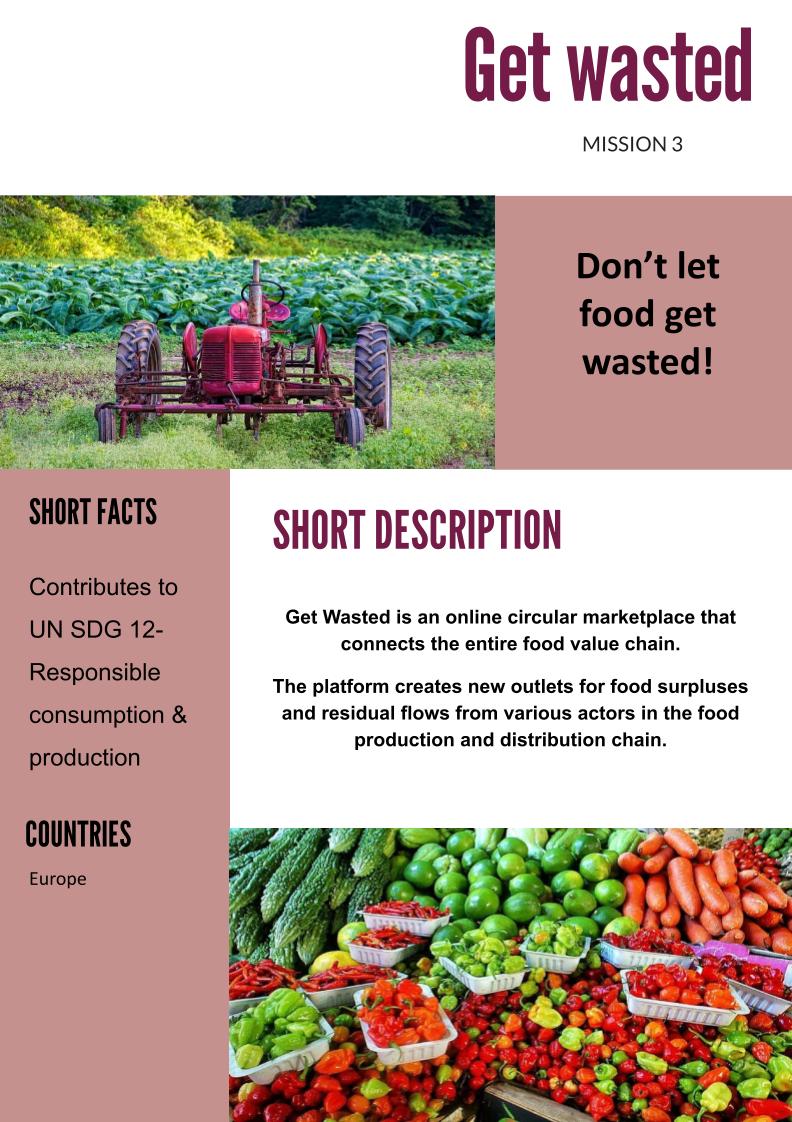 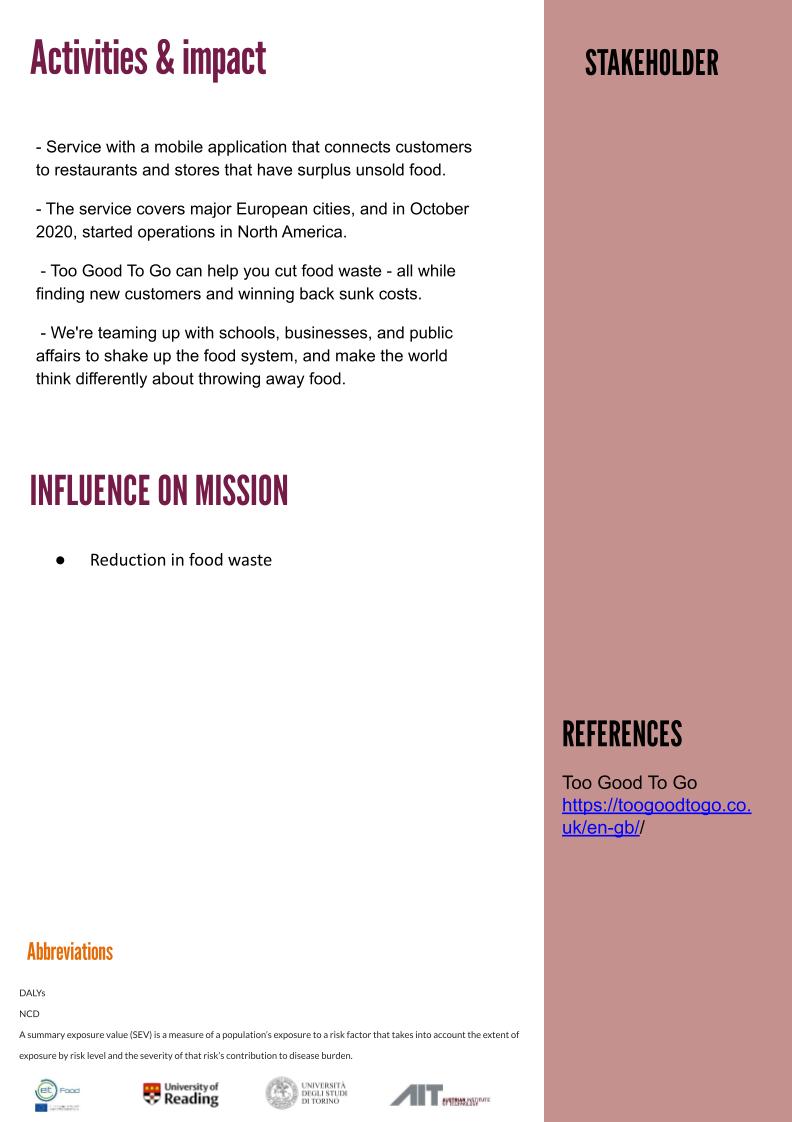 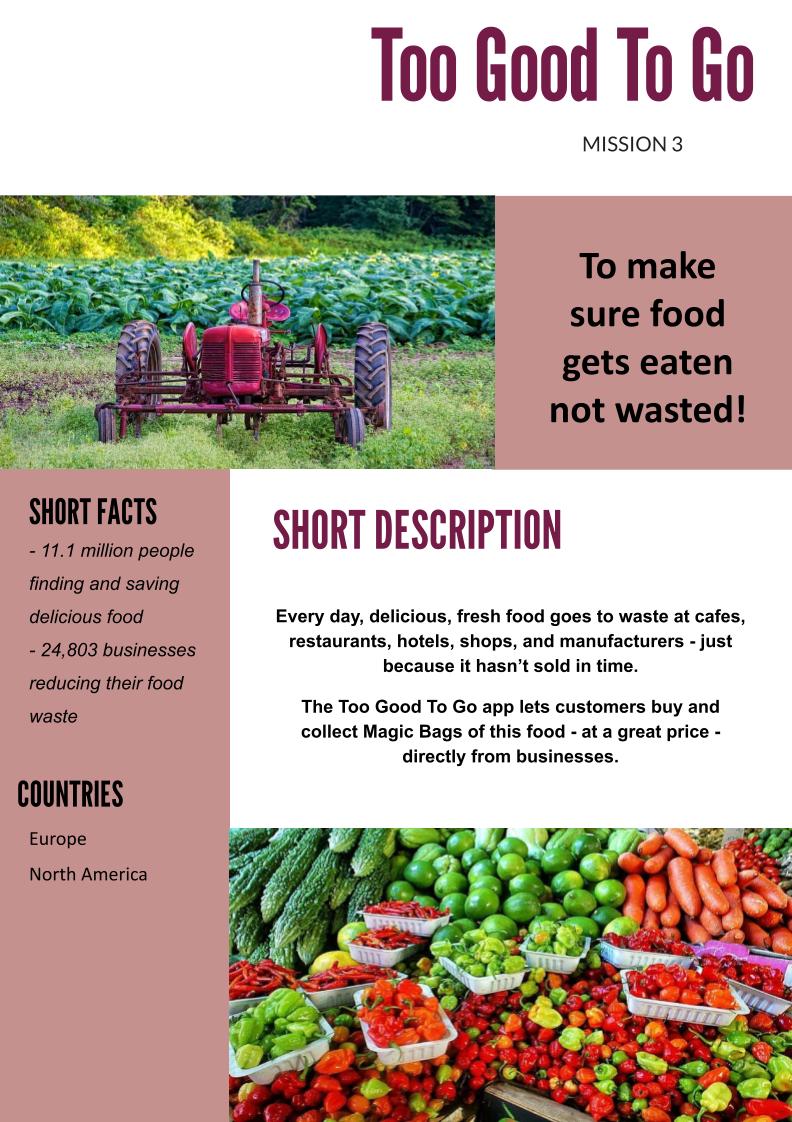 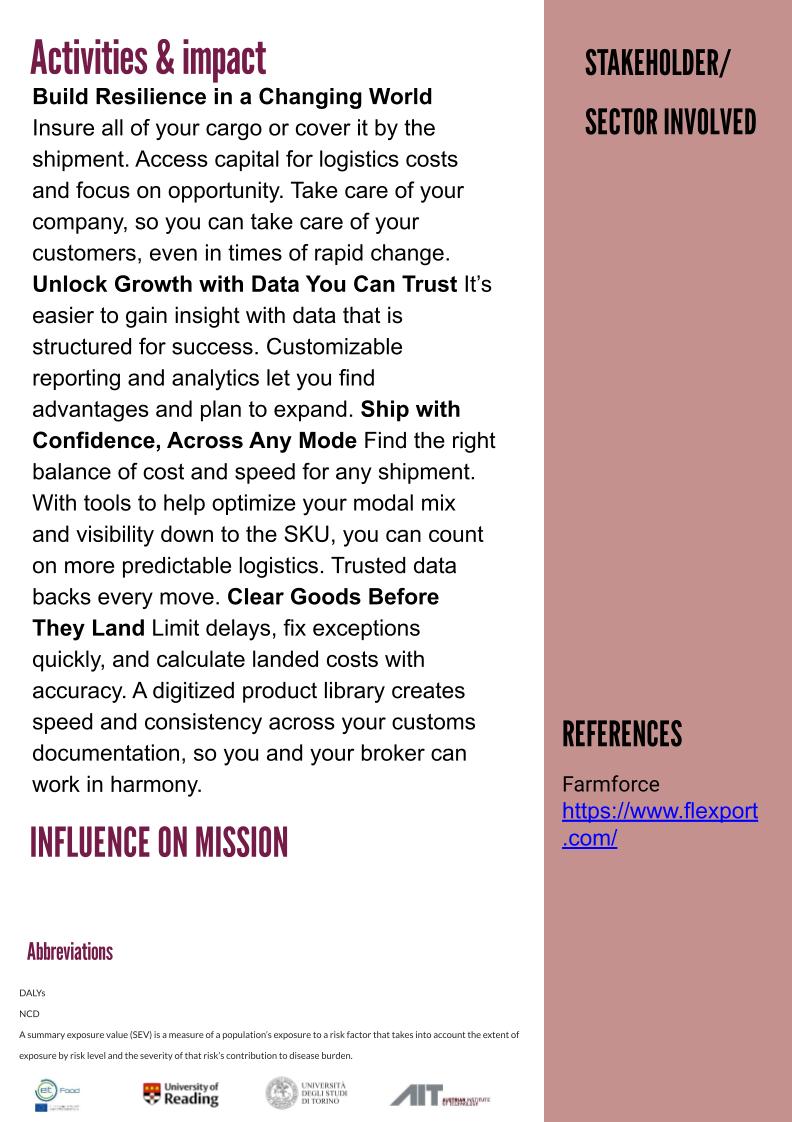 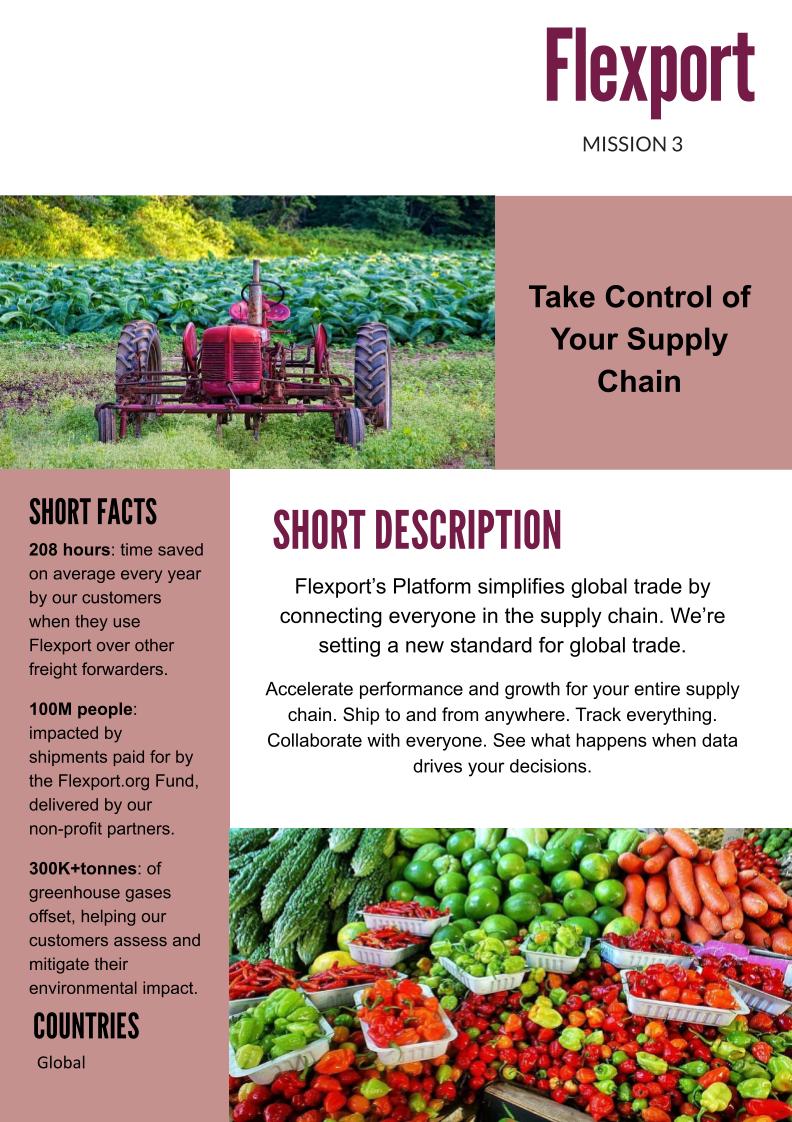 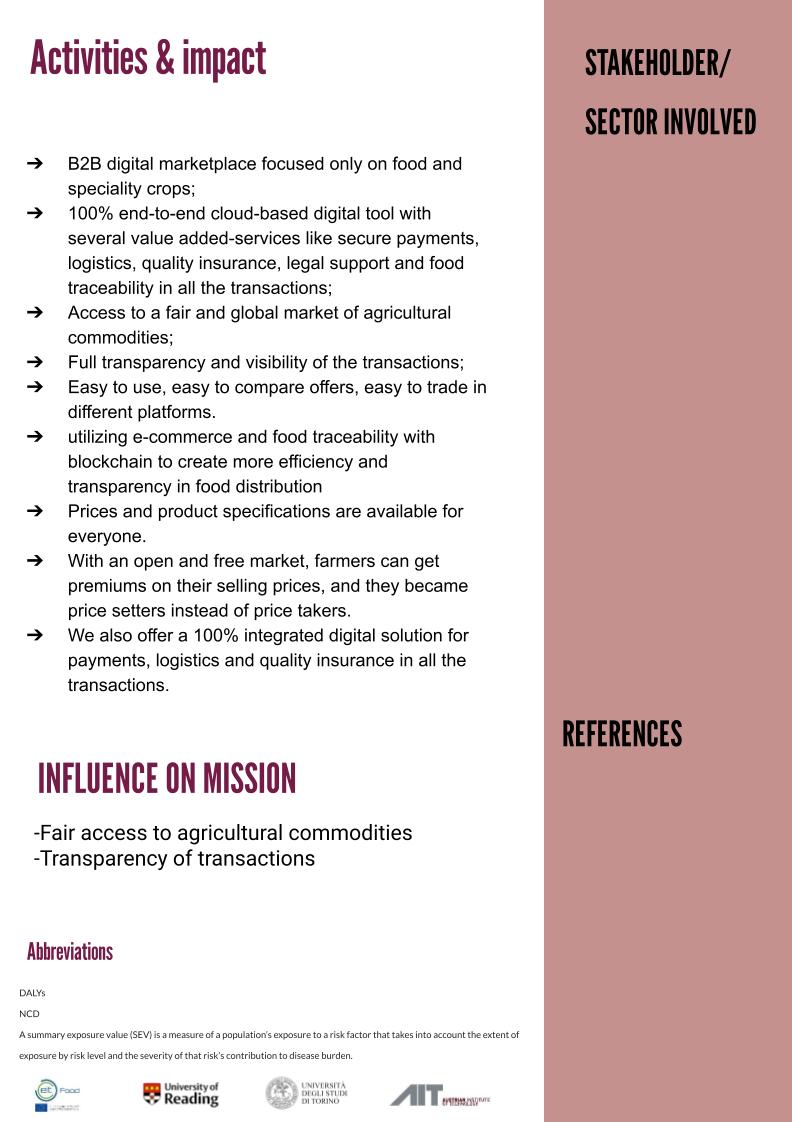 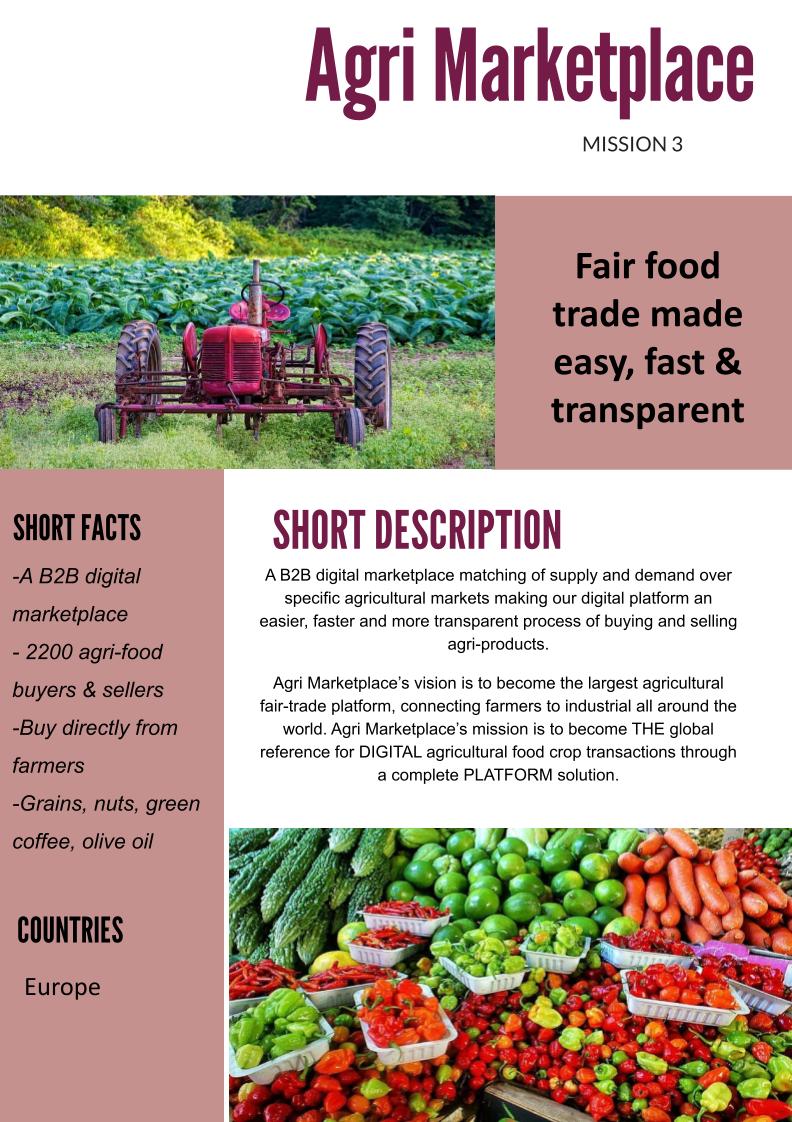 1Crowdfarming.com32ADAMAH Foods2Too Good To Go33Genuino Clandestino3Water Europe34Tafel4PRIMA35Food Fortress5Agri Market Place 36Food Intelligence and Information Network (FINN)6Organic living labs & lighthouse farms in Europe37Olio7Get Wasted EU38Paani - India water cup8Food not bombs39Food Cycle - Community kitchen9Hectar40Wonky Veg10TITAN project41Slow food movement11Terre&Cité42Carrefour circuits courts12FUSILLI Urban Food Planning43Carrefour quality lines13Future Food Institute44Delivering “less but better” meat in practice—a case study of a farm in agroecological transition14Cities 203045Making community-scale food systems more resilient:15HIBA46Climate smart agriculture16Plaine de Versailles47Food traceability on blockchain17CATL48Resilience of long and short food chains18CibOfficina49Planning for resilient urban food system19Code Check50Pathways20Flexport51Mixed21Farmforce52Relivestock22Total CTRL53Cities - future of food...23Land creates life54afreshed24COwLEARNING55Ab Hof - From Farm25Monepi56SURE Farm26WWOOF57Transparent agriculture27AMAP58Farm Network28Who's the boss59WWF and IOEW29Global Ecovillage Network60The bread and butter thing30EU4Algae61Haltungsform - Husbandry System31How Good62NABU - sustainability in the supermarketInitiative/projectTypeMain aimsBrief overview of activitiesImpact of initiativeImpact on mission areaLocationCrowdfarming.com
(Crowdfarming.com)We want to remove intermediaries and simplify the sale of food. 
Buy seasonal products without intermediaries and promote a more humane and sustainable European agriculture.- Adopt a tree, you are allowing a farmer to grow something for you at a fair price. You support a more sustainable way of farming and can follow the process through your virtual garden. When harvest season comes, you will receive your products directly from the farm to your doorstep.
- Buy a box of organic seasonal products shipped directly from the farm to your doorstep. Choose the farmer you wish to support and contribute to a more sustainable and equitable food supply chain.- 265 farmers in 8 countries selling their products directly to consumersImproved sustainability, fair prices for farmersEuropeToo Good To Go
(toogoodtogo.co.uk)To make sure good food gets eaten, not wasted. Every day, delicious, fresh food goes to waste at cafes, restaurants, hotels, shops, and manufacturers - just because it hasn’t sold in time. The Too Good To Go app lets customers buy and collect Magic Bags of this food - at a great price - directly from businesses.- service with a mobile application that connects customers to restaurants and stores that have surplus unsold food. The service covers major European cities, and in October 2020, started operations in North America.
- Too Good To Go can help you cut food waste - all while finding new customers and winning back sunk costs.
- We're teaming up with schools, businesses, and public affairs to shake up the food system, and make the world think differently about throwing away food.- 11.1 million people finding and saving delicious food
- 24,803 businesses reducing their food wasteReduction in food wasteEurope North AmericaWater Europe
(watereurope.eu )- To build a water smart society in which the true value of water is recognised and realised, and available water sources are managed to avoid water scarcity and pollution
- Increase coordination and collaboration, to enhance the performance of water service providers, users, and technology providers, in a sustainable and inclusive way, and to contribute to solving water-related global challenges.
- Foster collaborative initiatives within cross industry sectors; create an enabling environment for water related RTD (projects) and innovation, and pro-actively raise the importance of the water sector- Our Advocacy programme is here to raise the awareness of the value of water for our society and to ensure that all the drivers for an innovative and progressive water policy are put in place, with water receiving the proper attention in the European funding programmes.
- Networking, knowledge sharing, experience exchange, and collaborative activities are essential to address common challenges, develop new solutions and shape successful project consortia. Our Collaboration programme at Water Europe is all about making this happen.
- Water Europe embraces all the dimensions of innovation through our Market Programme that facilitates our members research results and innovative solutions in Europe and beyond.
- WATER4ALL is a co-funded Partnership to strengthen the European and international water R&I community and to offer solutions to water security challenges in Europe and beyond
- Process4Planet is a co-founded partnership which addresses the challenges of a carbon-neutral, circular, and competitive process industry. The P4Planet main ambitions are near zero landfilling and near zero water discharge with €1,3 bn included in the partnership funding envelope.Improved sustainability of water resourcesEuropePRIMA
(prima-med.org)Funding Projects contributing to sustainable use of natural resources, economic growth and stability in the Mediterranean 
Vision: Inclusive, healthy, and prosperous Mediterranean societies through innovative solutions in agro-food and water systems, contributing, by the end of the programme, to sustainable use of natural resources, economic growth and stability- Water Management: Integrated and sustainable management of water for arid and semi-arid Mediterranean areas
- Farming systems: Sustainable farming systems under Mediterranean environmental constraints
- Agri-Food value chain: Sustainable Mediterranean agri-food value chain for regional and local development.
- WEFE Nexus: Sustainable and innovation Mediterranean path to interconnect and combine water management sustainable management of water resources, farming systems and agri-food value chainsImproved sustainability of natural resourcesMeditteraneanAgri Market Place Agri-marketplaceEITFood"A B2B DIGITAL MARKETPLACE WHERE FAIR FOOD TRADE IS MADE EASY, FAST AND TRANSPARENT!" matching of supply and demand over specific agricultural markets making our digital platform an easier, faster and more transparent process of buying and selling agri-products.B2B digital marketplace focused only on food and speciality crops;
100% end-to-end cloud-based digital tool with several value added-services like secure payments, logistics, quality insurance, legal support and food traceability in all the transactions;
Access to a fair and global market of agricultural commodities;
Full transparency and visibility of the transactions;
Easy to use, easy to compare offers, easy to trade in different platforms.utilizing e-commerce and food traceability with blockchain to create more efficiency and transparency in food distribution and along different channels of the AgriFood sector. prices and product specifications are available for everyone. With an open and free market, farmers can get premiums on their selling prices, and they became price setters instead of price takers. We also offer a 100% integrated digital solution for payments, logistics and quality insurance in all the transactions.-Fair access to agricultural commodities -Transparency of transactionsEuropeOrganic living labs & lighthouse farms in EuropeOur mission is to strengthen research and innovation (R&I) for organic and other agroecological approaches that contribute to sustainable food and farming systems. R&I
is crucial for the development of the organic sector and the design of more sustainable, ecological food systemsGet Wasted EU"Dont let good food get wasted" Get Wasted is an online circular marketplace that connects the entire food value chain. The platform creates new outlets for food surpluses and residual flows from various actors in the food production and distribution chain.From a circular perspective, the waste of one player is the raw material for another. Get Wasted gives food surpluses a second life, instead of letting them go to waste.
We bring all actors of the food value chain, from farmers to auctions and food processing industry,
social economy and even schools together in one ecosystem.
Buying and selling surplus food products has never been easier.UN Sustainable develipment goal 12 - Responsible consumption & productionReduces food wasteEuropeFood not bombsFood Not Bombs is an all-volunteer movement that recovers food that would otherwise be discarded, and shares free vegan and vegetarian meals with the hungry in over 1,000 cities in 65 countries in protest to war, poverty, and destruction of the environment.We are not a charity but dedicated to taking nonviolent direct action. Our movement has no headquarters or positions of leadership and we use the process of consensus to make decisions. We also provide food and supplies to the survivors of natural disasters, and people participating in occupations, strikes, marches and other protests. We arrange the collection of produce, bread and other food that can't be sold from grocery stores, bakeries, and produce markets. They put this food to the side and we pick it up at a scheduled time. This way, we build personal relationships with local food providers and are able to collect larger amounts of better quality food with more regularity. In some cities, the groceries and bakeries are not willing to help and we may seek some of our food from dumpsters, but this is not generally the case. Volunteers can show grocery workers the law demonstrating they will not be liable if they donate the food.over 1,000 chapters of Food Not Bombs active in over 60 countries in Europe, the Middle East, Africa, the Americas, Asia, Australia and New Zealand. We are active in nearly 500 cities in the United States and have groups in another 500 cities outside the United States.Reduces food waste. Helps with food insecurityGlobalHectarTo value the land and those who work it by cultivating knowledge and recognition. Creator of solutions for the agricultural transition.The Pilot Farm: More than 300 hectares of experiments in regenerative agriculture to preserve agricultural soils. The Laiterie des Godets, designed in partnership with the Danone Ecosystem Fund, aims to validate a model for creating or taking over a dairy farm that is economically viable, sustainable for the planet and socially just. The choice to reconcile organic farming with the principles of regenerative agriculture is a great challenge. At Les Néfliers, the work of the soil is limited to the maximum, cover crops and associated crops have been set up. The diversification of crop rotation has been initiated. Complementarity between field crops and livestock is at the heart of the strategy, in particular by having cows graze on intercrops.Improved life balance of producers. We have been convinced for several years that regenerative agriculture is an opportunity to take up the social and environmental challenges that our food supply implies. Its implementation requires 3 main principles: the protection of soils and biodiversity, the support of new generations of farmers, and the promotion of animal welfare.
In this model, we have deployed cows on dynamic rotating pastures to ensure natural fertilization and better soil health, hence the importance of a dairy farm in the HECTAR project.Encourage uptake of jobs as farmers. Soil preservation - resilience buildingEuropeTITAN projectto enhance food transparency in order to transform the food system into a demand-driven economy that provides consumers with healthy and sustainable food.transparency of information to consumers, for better food choices;
transparency for enhanced food safety and authenticity of products;
better information on health and sustainability of food productsImproved transparency & resilienceEuropeTerre&CitéThe aim of the association is to perpetuate , promote and develop quality agriculture on the Plateau de Saclay and its valleys.
This objective is associated with the desire to preserve and enhance the associated heritage : natural, forest, built, hydraulic, cultural...The association actively participates in the protection of the balance between rural and urban territories . A protected area of ​​this magnitude allows the establishment and development of new interactions between the agricultural world and the urban world.
This is a real laboratory for the emergence of new modes of relationship between city and agriculture, located in the heart of the Parisian metropolis. We believe that a meeting space between actors like Terre et Cité allows good governance of the agricultural issue on the Plateau de Saclay. Bringing actors together, exchanging , informing , deciding together , are the objectives of our organization which aims to serve a preserved agriculture and to develop the qualities of this territory .Sustainability/resilienceParisFUSILLI Urban Food PlanningOver a duration of four years, FUSILLI will focus on supporting cities to facilitate their transition towards more sustainable food systems, in line with the FOOD2030 priorities. To achieve this goal, FUSILLI project combines the expertise of 34 partners from 13 countries, including cities, universities, SMEs, NGOs, and industries.
The core ambition of FUSILLI is to overcome barriers for developing and implementing integrated, systemic food policies that support the transition towards sustainable food systems in urban, peri-urban and nearby rural areas. To achieve this goal, FUSILLI puts 12 cities in a knowledge sharing and learning network to address the challenges of the food system transformation:At the core of FUSILLI are 12 Living Labs in 12 different cities, whose main objective it is to develop urban food plans within their local contexts to achieve an integrated and safe holistic transition towards healthy, sustainable, secure, inclusive and cost-efficient food systems. FUSILLI thus follows a multi-objective approach of implementing feasible and replicable innovative urban policies, which will lead to the improvement of actions in all stages of the food value chain, in line with the four priorities of the EU’s FOOD2030 policy:
nutrition for sustainable and healthy diets,
climate-smart and environmentally sustainable food systems,
circularity and resource efficient food systems and
innovation and empowerment of communities.
The 12 FUSILLI Living Labs will implement different innovative actions across all stages of the food chain:
production and processing,
distribution and logistics,
consumption,
food loss and waste and
governance.FUSILLI will not only include all relevant processes but also all kinds of actors (e.g. farmers, researchers, consumers), policy sectors (e.g. health, agriculture, environment), governance levels (e.g. local, national, global), and functionalities (e.g. healthy diets, access to food, employment, and cultural identity) in its research and policy efforts.
The Living Labs aim to identify best practices on food system transformation and to share them with the so called FUSILLI Knowledge Community (KC). Through close cooperation with other projects and fellow initiatives, the cities will be empowered as innovation agents for the development of long-term urban food planning throughout learning from each other about successful policies and actions.Europe?Future Food InstituteThe Future Food Institute is an Italian-based social enterprise with global horizons that aims to build a more equitable world through enlightening a world-class breed of innovators, boosting entrepreneurial potential, and improving agri-food expertise and tradition through our three action areas of Knowledge, Community, and Innovation. Community: Connect stakeholders by inspiring and facilitating glocal action. Knowledge: Train and empower a new breed of change makers. Innovation: Transform food systems through prosperity-driven alliances with government and industry. Theory of change: INSPIRE
Inspire a transformation in thinking about our relationship to food. LEARN
Learn together through life-changing experience to increase global competency based on responsible change.SUPPORT
Support communities and organizations facilitating the transition toward the sustainable development network. REGENERATE
Regenerate industries and institutions implementing tangible strategies accelerating action on climate and SDGs. INNOVATE
Innovate actionable models in Living Labs and with partners. IMPACT
Impact positive change through awareness, education, and action.Future Food (FF) has identified eight Research Initiatives as the main challenges, that we, as humanity, need to address to prosper together. 
The initiatives are the training grounds, the vehicle by which we move from intention to the realization of our objectives. Each Initiative combines theoretical analysis with concrete multi stakeholder projects, acting as real collaborative platforms. 
Based on “human-centered design,” the Initiatives gather and connect different departments within FF, using our Living Labs to combine ingredients of innovation. But they also weave together external research institutes, institutions, purpose-driven brands, and companies that are willing to join forces for a greener and just transition. 
This is the place for cooperative efforts for good. 
This approach allows mutual support across the Future Food ecosystem, providing case studies, competitive advantage, impact to the Future Food Academy, as well as guidelines, content, and science to the corporate and innovation teams.Italy Tokoyo San FranciscoCities 2030The main goal of Cities2030 is to create a future proof sustainable CRFS via a connected structure centered in the citizen, built on trust, with partners encompassing the entire CRFS.
Cities2030 result-oriented consortium commit to work towards the transformation and restructuring of the way systems produce, transport and supply, recycle and reuse food in the 21st century.Cities2030 vision is to connect short food supply chains, gathering consumers, strategic and complement industry partners, the civil society, promising start-ups and enterprises, innovators and visionary thinkers, leading universities and research across the vast diversity of disciplines addressing CRFS, including food science, social science, and big data.
Over the coming four years, Cities2030 aims at raising funds and is expected to attract significant funding from diverse sources of private and public sector investments. Cities2030 actively encourage the participation of citizens by delivering a trusted UFSE, moving consumers from being passive recipients to active engagement and motivated change agents.
This objective is achieved via multiple tools delivered by Cities2030 such as the CRFS Alliance, a community of practice supported by a digital platform, reaching all over Europe and beyond.This approach will enable innovation actions and enhancements on a pan-European scope with a global reach. Cities and regions will improve resilience and sustainability, and their leadership will create a short food supply chain and ecosystems enabling local investments, trans-borders, and transnational deployment.

A blockchain-based data-driven UFSE management platform will secure intelligence and coordination actions by delivering an accurate, almost real-time digital twin of the whole supply chain, e.g., from production to waste management, but also on four key enablers of resilience and sustainability: security, ecosystem services, livelihood (e.g., growth) and equity (e.g., inclusivity).EuropeHIBACreation of a mult-regional ecosystem for agrodigitalization through the digital innovation hub (DIH) HIBA project will promote a multi-regional ecosystem focused on the digitization of the agri-food sector in Spain and Portugal based on the creation of a network of Digital Innovation Hubs (DIH) that promote initiative, competitiveness and business sustainability, promoting post-Covid19 economic reactivation.To achieve the general objective of promoting the creation of a multi-regional ecosystem of accompaniment in Agrodigitization, cooperation between local innovation ecosystems and the multi-regional DIH network is crucial.
And because they act as facilitating agents and/or triggers, in order to establish a shared mechanism among the most relevant agents in the sector, including from public administrations, universities, SMEs, startups to private non-profit organizations.
HIBA will improve and streamline the channeling of knowledge generation and technology transfer to the productive sector and business development in agriculture that will improve their competitiveness and wealth creation. In addition, through digitization, companies will be provided with agile tools that allow them to adopt response solutions to crisis situations such as COVID-19, as well as favor efficient, sustainable and joint management of resources, in line with what is expressed in the European Green Pact.The main results in the HIBA project are:
Acceleration of the adoption of new digital technologies in the agri-food sector in the area of ​​multi-regional cooperation through the creation and development of the accompanying ecosystem.
Offer of services to agri-food companies in accordance with community policies under the Digital Single Market strategy based on the consolidation of a Spanish-Portuguese DIH network.
Effective response to the challenges of the digital transformation of the agricultural sector through the development of multidisciplinary and multi-regional dialogue spaces.
Promotion of the development of innovative solutions for application in the agricultural sector through the development of co-creation, innovation and financing search services.
Improvement of the implementation of new technologies in the agricultural sector through the implementation of support services for entrepreneurship and the creation of new business ideas.
Development of experimentation services for new technologies applied to the Agro sector.
Improvement of digital skills applied to agriculture for different profiles of business users from training services. All these results will contribute directly to the increase in the number of companies in the intervention area.Business sustainability, fainessSpain PortugalPlaine de VersaillesAn original cooperation initiative between farmers, elected officials and city dwellers to manage the quality of living organisms
1 – Economic development around the local agricultural and food sector 2 – Management of the quality of life and landscapes of the plain 3 – A living territory: creation of social ties to facilitate living well together Sustainable development is seen as meeting the needs of present and future generations. We thus have a project facilitation role, allowing actors to meet and express their needs, helping to formalize, build projects, and find funding. We make available to all tools, documents, studies, etc., concerning our territory and its evolution. We thus help, with our partners, the local populations to take charge of their future and to bring their proposals to the local authorities.1 Support for sustainable agriculture, meeting the needs of the territory and providing local products and services;– Network of about fifty farmers;– CUMA (cooperative for the use of agricultural equipment) market gardening and an organic cereal, as well as the creation of Terre des Yvelines (of voluntary farmers to improve their impact on the environment.– Network marketing of all short circuit agricultural producers and agri-food artisans– assist installation of new producers and processors;– map of producers for direct and dynamic sale on local food;– Application for a Territorial Food Project– participation in the Living Lab 2– Development and implementation of participatory landscape charter, signed by all municipalities 2014– Creation of guides– studies on the green belts of the Plain of Versailles;– Analysis of the biotope for the protection of bees and how to federate farmers, beekeepers, communities to act together in favor of the bee, biodiversity, the environment and human health; Feasibility study for the creation of a biosphere reserve;– Develop an ecotourism and agritourism offer on the Plaine de Versailles;– Work on the valuation of the laundries of the Plain 3– Creation of social links in the territory;– Events;– Creation of an educational garden on fallow land in Feucherolles;– Work on conflicts of use and commitment to better living together– Communication, including one newsletter per month with the portrait of a farmer…Our association seeks to model its limits on this historic territory, according to the will of the municipalities to join.

Today it covers 27 municipalities straddling 5 intermunicipalities . Indeed, the intermunicipalities were set up after the creation of our association and only the CC Gally Mauldre is included in full.

Each municipality and intermunicipality is invited to appoint a delegate to sit on the college of elected representatives of the association and to be the privileged interlocutor to make the link.Sustainability, fairness, resilienceFranceCATLCATL is a project to mobilize the living forces of the Liège region in favor of the development of a short, ecological food chain that generates quality jobs. Mission: Promote development of a sustainable, short local supply chain, by raising awareness, supporting actors and facilitating their development. 1. Develop: Develop knowledge of the realities, needs, issues and supply chain actors. Capitalize on learning achieved. Deepen diagnosis and forceasting. 2.Raise awareness: Raising awareness and mobilizing all active forces within terriroty (supply chain actors, citizens, officials). Coordination of events such as the Festival Nourrir Liege. 3. Accompany: Offers services and supprt. For implementation of new model of sustainable school canteens model (Sustainable canteens development collective). Support service for the development & implementation of public policies. Resiliance, fairness, sustainabilityFranceCibOfficinaWe want to respect the environment, people and all living beings. Miso, Shio-koji, Kombucha, UmOri, Shoyu, a valid alternative to soy sauce, and many other delicacies: Nesler products are not just condiments, but real, live, fermented foods that arise from the transformation of excellent raw materials with ancient methods, filtered by modern knowledge and experience, to create gourmet dishes to be enjoyed every day, good and that make you feel good.
Culinary experimentation and the continuous refinement of fermentation processes allow us to offer absolute gastronomic novelties, together with traditional fermented foods revisited in a local and contemporary key: thus, all the gustatory and microbiological advantages of fermented, unpasteurized foods are guaranteed. We do not use soy, GMO products or synthetic chemicals: our fermented foods are based on raw materials such as legumes - chickpeas, peas, lentils - or hazelnuts and cereals that come from our productions and from the collaboration with local farmers who work in the respect for nature and man, for high quality levels.The craftsmanship of small batches allows us to take care of everything, with constancy: a certain variability in the results is natural, we like variety, and we like to notice how our alternative fermented products to soy are not always the same: they change over time, like truly special wines. One of the focal points is the minimization of waste. Minimizing waste leads us to discover new worlds: UmOri, for example, among our first fermented foods and among the most incredible. Fermented vegetable and citrus powders follow, and then fermented vegetable juices arrive. The processing is absolutely peasant and artisanal: the raw materials we use are produced on the farm or purchased from trusted farmers, mainly local, who cultivate the land conscientiously.
For this reason, our production of artisanal fermented foods and flavorings are made in very small batches and are not always easily available, but we are happy to be able to offer these pearls even to just a few, to those who know how to make them shine with their creativity. Of course we are a bit against the tide, compared to this age of industrial production… but we like it that way.Resiliance, sustainability, fairness, traceabilityItaly Code CheckWe look beyond the label.
CodeCheck makes the long and complicated lists of product ingredients transparent and comprehendible, enabling people to shop better and live better. We’re on a mission to help people make healthy and sustainable shopping decisions, and companies to become cleaner and more sustainable.At CodeCheck, we’re building a world where people can easily find products that benefit their health and nurture the future of our planet. CodeCheck is a personal and easy-to-use shopping assistant for healthy and sustainable consumption. Through scanning the barcode of foods or cosmetics, the app displays a rating and product recommendations based on the latest scientific research and individual settings. CodeCheck
& Eaternity Climate Score: Use the CodeCheck App to get an idea of how much CO₂ your supermarket food produces and help to achieve global climate goals. The nutritional traffic light offers a quick look at where nutrition experts place the content of a nutrient (fat, saturated fatty acids, sugar and salt) in a product: red, yellow, or green.Once launched by a student, CodeCheck has now grown into a collaborative project that helps people of the 21st century to critically question their decisions and the impact of these decisions on their health and environment. In 2019, the CodeCheck app has again made it to the top of the App Charts. The community grows to over 4.5 million users in 2020.BerlinFlexportTake Control of Your Supply Chain
Accelerate performance and growth for your entire supply chain. Ship to and from anywhere. Track everything. Collaborate with everyone. See what happens when data drives your decisions.Build Resilience in a Changing World Insure all of your cargo or cover it by the shipment. Access capital for logistics costs and focus on opportunity. Take care of your company, so you can take care of your customers, even in times of rapid change. Unlock Growth with Data You Can Trust It’s easier to gain insight with data that is structured for success. Customizable reporting and analytics let you find advantages and plan to expand. Ship with Confidence, Across Any Mode Find the right balance of cost and speed for any shipment. With tools to help optimize your modal mix and visibility down to the SKU, you can count on more predictable logistics. Trusted data backs every move. Clear Goods Before They Land Limit delays, fix exceptions quickly, and calculate landed costs with accuracy. A digitized product library creates speed and consistency across your customs documentation, so you and your broker can work in harmony.Flexport’s Platform simplifies global trade by connecting everyone in the supply chain. We’re setting a new standard for global trade. 
208 hours: time saved on average every year by our customers when they use Flexport over other freight forwarders. 
100M people: impacted by shipments paid for by the Flexport.org Fund, delivered by our non-profit partners. 
300K+tonnes: of greenhouse gases offset, helping our customers assess and mitigate their environmental impact.Traceability, sustainability FarmforceOur digital solutions provide organizations with the confidence to secure sustainable sourcing, improve the farmers’ quality of life, and protect the environment.In our continuous loop on innovating with our customers, Farmforce is now piloting a new Farmer App that will be our first solution to be put into the hands of farmers around the world. We’re exploring many use cases with a select number of pilot customers.
The aim is to drive the solution at scale in 2023.
THE BARRIER TO ENTRY WITH SMARTPHONE PENETRATION CONTINUES TO DROP.
Our solutions are built to run offline and access to connectivity continues to improve. Hundreds of millions of smallholder farmers and producers will benefit from immediate access to agronomic knowledge, weather forecasts, input deals, coaching, farmer development plans, buying offers, and the ability to provide farmer and field data along with family and other important data. All of this is done with the design principles of gamification and low literacy levels, and the intention of delivering access to education, creating farmer identities and digital footprints for the unbanked, and linking family data for better targeted interventions for measurable SDG impact for our largest customers.4 CONTINENTS, 32 COUNTRIES, 15 LANGUAGES, 27 CROPS, 800k FARMERS, 500k MAPPED FIELDS FOR DEFORESTATIONResilience, sustainability, fariness for farmersNorwayTotal CTRLTotalCtrl is a leading food waste prevention software company with a vision to eliminate food waste throughout the entire value chain, from farm to consumer. With both software and industry expertise and first-hand experience with food waste our customers have seen up to 85% reduction of food waste. TotalCtrl’s solutions are built for and with our customers, making sure they improve lives, environment, and profit. Vision: A future without food waste, where all people have healthy food to eat. Mission: To provide technology that eliminates food waste throughout the value chain to save money, resources, people and the planet.With TotalCtrl Restaurant you no longer have to spend tedious hours on inventory count. Know what’s in your food inventory at any time, automate manual routines and get intuitive reports. TotalCtrl Inventory gives your kindergarten total control over the food inventory. You will no longer have to spend countless hours on manual tasks, and instead get to spend your time where it’s of the most value, with the children. Through TotalCtrl Inventory your nursing home will reduce its time spent on administrative tasks in relation to the food inventory. Get total control over your food inventory, deliveries and reports. TotalCtrl Home lets you see what’s in your kitchen and gives you recipes based on soon to expire food and on ingredients already available from your kitchen. It’s easy to use, lets you save money and is the only tool you need to fight food waste.provides products made by the industry, and for the industry. Our products are also ranked as one of the world’s most innovative by Retail Insider and we’ve been named one of Europe’s most inspiring food waste changemakers by the European Food Waste Innovation Network. Save time
Reduce food waste and CO2
Boost profitability
Improve efficiency
Transition to digital solutions
Enhance your brand imageReduction of food waste, resilience, fairnessNorwayLand creates lifeLand creates life is on the trail of Austrian food!
We show consumers transparently and without judgment how food is produced in Austria, how production takes place on the farm, how processing works and how the finished product ends up in the grocery store. 
For consumers, the easily understandable and detailed information gives a new understanding of the connections within food production and thus a higher awareness of the value of Austrian food.We show the current situation. We don't sugarcoat, we don't scandalize, we show the reality. Our claim is authenticity.
We get an idea on site, visit farmers, processing companies, retailers and consumers. We conduct interviews and document emotions, processes and conversations. Exactly these pictures and impressions we show you on our website!
Every research and analysis process is complex, every step is essential. In order to even begin our work, we first need to get an overview of the industry and get to know key people. Without appreciation and trust in our work on the part of those involved, we could never delve so deeply into the world of each individual food. Our research work, which lasted several months, includes identifying the relevant interlocutors with expert knowledge, countless background discussions and interviews with those involved, prioritizing content and results as well as several internal and external feedback rounds. US SDGs: 12: Responsible consumption & production 15: Life on land 4: Quality education 2: Zero waste As an educational institution, we have been awarded the Austrian Ecolabel
We at Land creates life have set out to acquire the Austrian eco-label for educational institutions (UZ 302) , as this corresponds to our values ​​as an educational institution that lives quality, education for sustainable development and environmental awareness in equal measure.COwLEARNINGThe aim of the project is to work with key interest groups to find ways to more animal-friendly, more ecological, more economical and more socially sustainable. Milk and meat production can be promoted.COwLEARNING is a 5-year research project dealing with a sustainable supply of beef and milk in Austria. The project started in March 2022. There are many actors in the beef and milk supply chain who blame each other for failure. With our COwLEARNING project, we want to break through this blame game and explore possible changes by bringing together scientific knowledge from universities with practical knowledge from production, processing, trade, gastronomy and consumption. Together we look for ways of change and look at various innovations. Between 2022 and 2027:
Development of a transition arena ( “Transition Arena” ) – an extensive stakeholder network along the beef and milk supply chain. In the transition arena are representatives of science, from the feed sector, breeding, farms, slaughtering, processing, marketing, gastronomy, education and consumption.
Determination of drivers of change processes in the past
Analysis of human and animal well-being
Analysis of the environmental impact
Analysis of the socio-economy and the control and regulation mechanisms in the value chain
an integrated and comparative farm-to-fork assessment of sustainability innovations
an analysis of relevant options/limitations for the growth of sustainability innovationsTBCImprove resilienceAustriaMonepiIt all started with a simple observation: there are few alternatives to supermarkets and it is currently difficult to obtain products that are local, quality and inexpensive, while respecting the environment. Some solutions exist , such as AMAPs, purchasing groups, markets and producers' stores, but these short circuits are often costly in terms of time and travel. Each has advantages, and we have sought to bring them together in a new model placed at the heart of neighborhoods and villages.Our solution: to provide everyone with a set of simple IT tools to facilitate the creation and development of a local and sustainable consumption network: the Épis network. It is a direct and social mode of distribution between local producers and citizens.Les Épis are participatory grocery stores created and managed by their members, and whose operation is facilitated by an IT platform that serves both as an online store and a management tool for grocery store members.
From local and quality products at reduced prices (wholesale prices and no added margin) to the reduction of its impact on the environment, Les Épis combines the advantages of alternative circuits and adds their specificities.(wholesale prices, without added margin) and the reduction of its impact on the environment, Les Épis combines the advantages of alternative circuits and adds their specificities. Indeed, these are local grocery stores that can revitalize a village (or a district) and re-establish social ties there thanks to the establishment of a supply and conviviality space, managed in a participatory manner.Sustainability, fairnessFranceWWOOFWorldwide Opportunities on Organic Farms (WWOOF) is a worldwide movement to link visitors with organic farmers, promote a cultural and educational exchange, and build a global community conscious of ecological farming and sustainability practices.to facilitate exchanges around sustainable living and organic agriculture in pursuit of living in harmony with nature. WWOOF provides a way for people to learn about organic food, farming, and culture. In doing so it brings together people who share similar values and philosophies. WWOOF aims to provide helping hands to its hosts and at the same time allows visitors to learn what it means to grow one’s own food sustainably.gain practical skills in organic farming and gardening
experience rural living while sharing in the everyday life of your host
further the organic and sustainability movement
participate in a cultural exchangeResilience, sustainabilityUKAMAPThe AMAP - Associations for the maintenance of peasant agriculture - are intended to promote peasant and organic agriculture which is struggling to survive in the face of agro-industry.
The principle is to create a direct link between farmers and consumers , who undertake to buy the production of the latter at a fair price and paying in advanceAn AMAP is generally born from the meeting of a group of consumers and farmers (or artisan processors) ready to enter into the process. They establish between them a contract for one (there are generally 2 production seasons: spring / summer and autumn / winter), according to the following terms:
Together , they define the diversity and quantity of food to be produced for the season. These foodstuffs can be fruits , vegetables , eggs , cheese , meat ...Diversity is very important because it allows AMAP partners to consume a wide variety of foods, to extend the length of the season, and to limit the risks due to climatic hazards and possible health problems.Contrary to supermarkets, AMAP consumers attach less importance to food standardization; all that is produced is consumed. The price of the basket is set fairly : it allows the farmer to cover his production costs and generate a decent income, while being affordable by the consumer.
It is generally close to that of a basket made in the same way in supermarkets, while having superior nutritional and taste quality (freed from concerns about yield and sales, the farmer seeks consumer satisfaction by favoring varieties plant -or animal breeds- local or old recognized for their taste quality).
Such a price is made possible by the absence of product waste, the absence of intermediaries between the farmer and the consumers, and minimal or even non-existent packaging.
In order to allow everyone to participate in AMAP, and in particular low-income consumers , various payment options exist, for example the monthly payment of cashing of checks or the reduction of the price of the basket in exchange for distribution aid. .Resilience, sustainability, fairnessFranceWho's the boss"Consumers create their own products in support of producers" The goal: to support producers while having total transparency and control over the products. We consumers are at the center of decisions. The product specifications are:developed thanks to consumer votes & checked by the members of the cooperativeReal support for producers: stable remuneration (guaranteed minimum price that does not fluctuate depending on the market)
remuneration allowing producers to be paid a fair price and to be able to invest in their farm
3-year contracts allowing you to look to the future more calmly
Permanent co-construction: we consumers decide everything together! decide on product specifications via an online vote,
establish the Top 3 of the next products, signal the presence of products and request their arrival in store using the CQLP app.
Permanent verification and transparency: corporate visits, inspections carried out by an organization independent of CQLP: Groupe Bureau Véritas
Quality products: no palm oil in recipes or in animal feed, commitment to animal welfare specific to each sector and discussions with the CIWF to always continue to progress
sustainable agriculture: minimum level 2 environmental certification
Solidarity: The 3,000 families supported by CQLP benefit from daily and lasting support (5 years minimum). Thanks to the mobilization of everyone, we were even able to go even further397.9M products sold, 7,265 distributor stores, 14.5M Nielsen source buyers, +12,700 committed members, +3,000 families of producers already supportedTransparency, fairness, resilienceFranceGlobal Ecovillage NetworkEU4AlgaeTogether with all relevant stakeholders within the European algae sector, we aim to scale up a regenerative, resilient, fair and climate friendly algae industry, as well as bring more novel algae species to the market. Outside of the culinary realm, algae have turned into a go-to feedstock for sustainable industrial applications such as biodegradeable plastics. Moreover, their productions helps improving ocean health by reducing carbon dioxide, phosphorus and nitrogen in marine ecosystems. They are also a nursery and hide-out for many marine animals, promoting underwater biodiversity.The platform is a unique space for collaboration among European algae stakeholders, including algae farmers, producers, sellers, consumers, technology developers as well as business-support organisations, investors, public authorities, academia, researchers and NGOs. It also acts as a single information hub on algae funding calls, projects, business-related information, intelligence and best practices.Working Group 3. Algae for Food will support the broader adoption of algae for food purposes. Algae are already used in human nutrition as food (fresh, fermented, dried, or frozen, either whole or milled into differently sized flakes, granules, or powders) or as food additives, ingredients, and supplements. They are source of new tastes with the umami taste. Besides, algae have interesting nutritional proprieties which have recently been highlighted and could play a role in food security and fighting malnutrition. Algae are also a natural source of micro-and macro- nutrients, as well as trace elements, which have their interest in human health. Moreover, they are landless food production relatively rich in nutrient compared to land grown plants.Resilience, fairnessEuropeHow GoodApp to determine sustainability of food ingredientsRapidly assess the environmental and social impact of every ingredient in your product formulations to make more sustainable supply system decisions.ADAMAH FoodsGenuino ClandestinoTafelProviding food to homeless, low income peopleFood FortressFood Intelligence and Information Network (FINN)OlioFood sharing appPaani - India water cupWater conservation challengeIndiaFood Cycle - Community kitchenComminity kitchenUK Wonky VegVeg delivery serviceUKSlow food movementGrassroots org. to ensure everyone has access to good, clean and fair food.Carrefour circuits courtsShort circuit productsCarrefour quality linesfresh core market products that meet strict requirements in terms of traceability, quality and flavor.Delivering “less but better” meat in practice—a case study of a farm in agroecological transitionCase study article on transitioning to agroecological farming practicesMaking community-scale food systems more resilient:Reorienting consumption practices by supporting communityscale supply chain modelsClimate smart agricultureFAO 2021. Case studies around the globeLao People’s Democratic Republic − addressing labour scarcity through the gender-sensitive
roll-out of drum seeders for rice 64
• Kyrgyzstan − sustainaby managing mountainous forest and land resources under climate change conditions 67
• Ecuador – promoting climate-smart livestock management and cocoa production 70
• Georgia − enhancing agricultural resilience to climate change by developing inclusive climate-smart value chains 74
• Saint Lucia − advancing the use of information and communication technology solutions for climate-smart
agricultural practicesFood traceability on blockchainWalmart’s Pork and Mango Pilots with IBMResilience of long and short food chainsa case study of flooding in Queensland, Australiaevaluate performance of long or short supply chains during a natural desastersupermarket-based (long) food chain delivery system experienced significant difficulties in supplying food to flood-affected towns. localized (short) food supply chains— growers in peri-urban areas and community-based food initiatives—remained largely intact. However, both types of food supply chains shared some key resilience 
characteristics in responding to crisis but diverged in other important ways. Planning for resilient urban food systemA case study from Baltimore City, Marylandcreation of an emergency food access protocol for acute event response.Integrate food systems into other planning efforts. Not all cities have the resources to develop a stand-alone assessment of food system resilience. Fortunately, planners can start by ensuring that food systems are included in other planning documents, such as climate action plans.
Consider the whole food system. A resilient urban food supply depends not only on local production and processing capacity, but on diverse food sources and distribution channels at many scales and geographies. Mapping the local food environment is a starting place for understanding key stakeholders across the system.
Use tools such as fault tree analysis (FTA) to identify food system vulnerabilities. The research team developed a framework for applying FTA to food systems. This enabled Office of Sustainability collaborators to more easily identify and communicate diverse threats to the city’s food system.
Recognize ongoing food insecurity. Disaster and resilience planning should not lose sight of the ongoing trauma of food insecurity that many urban residents face. Lowering existing barriers to healthy food access can also support food security after disasters and build more resilient communities.PathwaysFuture of livestock Addri - Too early?MixedMaybeRelivestock13 case studies on best practices. Currently testing out. - Too early to shareCities - future of food...Milan, Barcelona...local farming around the city to feed directlyafreshedStart upReduce Food Waste. With their business model they contribute to the following SDGs: Climate action, responsible consumption and production, decent work and economic growth, zero hunger, partnerships for the goals. 
They want to enable single persons to make a difference. 
Their aim: 100% impact for social fairness, safe food, improve global situationThey buy organic vegetables and fruits from farmers or supermarkets that cannot be sold any more because it is slighty too old or does not have the perfect shape. Those vegetables and fruits would have been thrown away. Then deliver it in re-usable boxes. 
With their partner "Eden Reforestation" they plant trees, especially in crisis regions (Mangroves - this enables work places in those areas, clears water, binds CO2, protect from weather events. Local: provide organic vegetables and fruits that would have been wasted. (2021 they safed 120 tons of vegetables and fruits)
Global: reduce food waste, create working places, social security and safety agains climate events in crisis areas.Reduced food waste, increased resilienceAustriaAb Hof - From FarmYoung farmersPromote young people who took over a farm, want to implement new, sustainable farming concepts, or are planning to do so.
Provides the PR for those young farmers. One example is a young farmer build up an aquaponic system, to produce fish and vegeteables. He is working together with a local chef, who is either using the whole fish, or helps to develop products from the fish. Sustainable food production, circular economy, new technologies, reduced carbon foodprint, support of small farmers, local production, selling. Certification for good initiativessustainable food processing, high transparency, resilience, fairnessAustriaSURE FarmHorizon 2020Towards SUstainable and REsilient EU FARMing systems. SURE-Farm aims to analyze, assess and improve the resilience and sustainability of farms and farming systems in the EU. For this purpose, SURE-Farm creates scenarios and a novel and comprehensive resilience-enabling framework, develops a set of advanced risk assessment and management tools as well as an improved demographic assessment model and a resilience assessment tool for policies, and in conjunction with stakeholders, co-creates and applies an integrated resilience assessment model and co-designs implementation roadmaps. Sustainable Food Security – resilient and resource efficient value chainsThey want to creat a resilience framework, show different case studies of farms all over europeImprove the delivery of the policy framework to agricultural activity thus fostering its sustainability.
Provide farmers with better risk management tools
Improve the resilience of the agricultural sector in coping with the risks it faces.resilience EuropeTransparent agricultureInitiativeThey want to make agriculture transparent by giving people the chance to visit farms and get an insight into farm work and livestock produciton. they want to increase the trust of consumers into primary production. Consumer awareness, increase value of farming, education of consumers, TransparencyGermanyFarm NetworkBASF FarmNetwork SustainabilityIncrease biodiversity in agriculture, crop farming; Provide information materials, videos, a virtual farm, check list, e-learning portals, etz. for farmersBiodiversity, Sustainability, Promotion of farming as the "most important job in the world", how to reduce carbon foodprint,resilience GermanyWWF and IOEWInformation letter about case reportssustainable, socio-ecological economy on our planet. Case reports from different countries to the topics: sustainable transport, agriculture and food, energy supply, circular economy, resources in industry. they show how new initiatives, even when only local, can have impact on a sustainalbe economy and society. Sometimes even without any extra cost on long term sight. Resilience, sustainability,Europe and USAThe bread and butter thingCommunity-led food clubsOur model provides a dignified food access programme for people trying to get back to affording everyday retail.
to reduce poverty premiums that families in low income areas can face.
to reduce waste by identifying edible surplus food in the UK food sector and redistributing it.
We work to provide a balanced, healthy diet and our model promotes dietary diversity for our
members.Our food is not a hand out, we strike a fair bargain with our members.
We charge a nominal fees to cover our running costs. 
We focus our efforts on the quality of calories and variety when developing supply.
Our members come from the local communities in and around our hubs. sustainable funding model, increases social bonds among the community, member cook more healthy, with less meat, people with low income an safe money on food and used this money for energy bills, pay off loans, stuff for the kids and home improvement. Fairness, Resilience, sustainability,UKHaltungsform - Husbandry SystemLabellingSimple labels for animal husbandry systems to increase transparency for consumers. They unify and categorize many different available labels for animal welfare from supermarkets, dairies, producers etz. So it is more easy for the consumer to rate the grade of animal welfare of one product. 
they set clear criteria for several animal species. Consumer awareness, consumer information, education, transparency, simplification, TransparencyGermanyNABU - sustainability in the supermarketinformation letterBest practise for a sustainable supermarketgives information, examples, to-dos, checklist what a supermarket can do to become more sustainable.Reduction of food waste, reduction of waste, energy independency, ResilienceGermanyDifferent businessesbusiness ideasCollection of business ideas (on examples) for agriculture, including fruits and vegetables, to build up a local and sustainable business. They support from the idea to the funding of your small company. support in planning and implementation of your sustainable business idea for small scale farmers. local production and selling, sustainability, support of novel ideas, social/community projects, market point for food after the shelf life. Resilience, Transparency